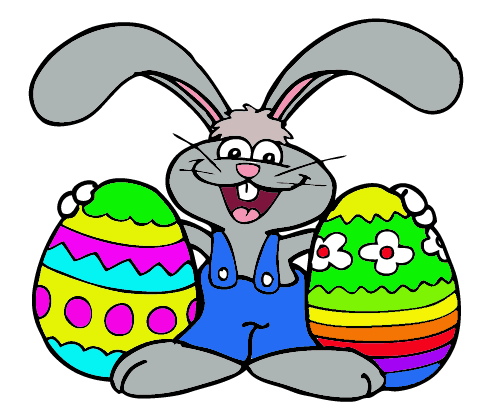 Plan for hjemmeskole uke 14. Da skal vi gang med tredje uka. Vi har gjort det likt forrige uke, men vi ønsker at dere sender oss noe hver dag, slik at vi vet litt hva dere driver med. Aktivitetsbingoen kommer i egen melding. Her ligger det også en nabolagsbingo dere kan ta med ut på tur. Dere hjemme må selv se hvordan dere vil organisere arbeidet ut i fra deres situasjon, men vi trenger et ok hver morgen på transpondermeldingen. Vi er tilgjengelige på telefon og mail hver skoledag mellom 08:30 og 13:00.  Hjemmesiden www.rjukanbs.no vil være oppdatert på informasjon, og under ligger en oversikt over lærerne på trinnet og de elevene vi har kontaktlæreransvar for. Bare ta kontakt om det er noe dere lurer på. Lykke til med hjemmeskole! Tips, nrksuper: Lesekorpset, bokstaven H og MK-X, tallene 10-20.  www.salaby.no  Trenger dere mer matematikkoppgaver? www.kikora.no Logg inn med feide og kos dere! Generelt: Jobb med Ipad: Salaby på både matte og norsk. Dette kan elevene! De har også apper som «Tella», «Poio», «Les og lær HD». De elevene som har appene på Ipaden kan også jobbe med Graphogame og på sporet-appen (Vi har ikke rukket å legge inn på alle IPadene enda). Hvis elevene trenger FEIDE-pålogging, finner dere brukernavnet deres på Ipad-dekselet. Passordet for alle er sol. Les bøker: De har bibliotekbøker med seg hjem. Ellers har dere kanskje litt bøker hjemme også som dere kan lese med eller for barna. Det blir aldri for mye lesing. Tips: barnas.com.Nettsteder som dere kan sjekke ut: https://app.lesemester.no  (logg inn med FEIDE) Denne er fin hvis dere trenger mer å lese på!  Mange bøker ligger inne der. Denne kan man også laste ned fra appstore (funker best da!). Noen av iPadene har ikke appstore, da må man laste ned fra catalog (ligger som en app på iPaden). Det er sendt forespørsel om å få Lesemester inn i catalog, så regner med at det er på plass i løpet av uken.  Salaby på Ipad eller PC: https://skole.salaby.no/1-2 (logg inn med FEIDE) www.lokus123.no har oppgaver i flere fag som kan være morsomme å jobbe med. www.skolekassa.no har også masse fint å jobbe med og bøker å lese. Logg inn med Feide. Hvis du trenger et lite musikalsk avbrekk: https://musiclab.chromeexperiments.com/ Denne nettsiden virker som en app. Her kan barna lage musikk og utforske lyder og rytmer! Og så minner vi om at selv om det er skole, så skal det være lystbetont. Det er dere som kjenner barna best, og ser når de trenger pauser og avbrekk. Bruk gjerne læringsspillene eller nettstedene som avbrekk og belønning. De fleste læringssteder har nå åpnet for gratis tilgang, så det er masse der ute å velge i.Engelsk: www.starfall.com har masse fint. Det er en gratis side, og det ligger lydbøker og annet materiell. De av dere som ikke har engelsk som morsmål, anbefales å gå inn på kindergarden. Kos dere, eller skal jeg si; enjoy! Youtube har mange fine ting barna kan danse etter når de trenger litt bevegelse. ‘Røris’ fra Friskis og Svettis har mye bra. Kan også anbefale Cosmic Kids Yoga på Youtube! Alt foregår på engelsk, men hun viser tydelig hva de skal gjøre. Den inneholder også engelske sanger som er lett å synge med på 😊 Synnøve ØrnesTlf: 99 63 54 64Mail: synnove.ornes@tinn.kommune.noSiv IversenTlf: 92 42 55 51Mail: siv.iversen@tinn.kommune.noKjersti Synnøve JohansenTlf: 90 82 77 93Mail: kjersti.johansen@tinn.kommune.noHeidi BillingTlf: 92 20 31 93Mail: heidi.billing@tinn.kommune.noChristineLeohLeonLucasMiroRadwanRagnaSiennaAhmetAymanCasperEthanMumtazNakshitVanessaVildeEivindAgnesMagnus HSLillyMatheoSarahSelmaLee SanderMagnus F.SebastianDanielNikolajBredeMalinMaja  Dag/øktØkt 1.AktivitetØkt 2. AktivitetDokumentasjonMandagLes side 90-91 i Salto lesebok. Snakk om ord og bilder. Det er ny bokstav og det er viktig at vi bruker bokstavlyd (h) og ikke bokstavnavn (hå).Les for, med og hør elevene. Velg nivå som passer, men les gjennom alle tre tekstene sammen og snakk om det dere leser.Velg en aktivitet fra påskeaktivitets-bingoen. Gjør den og kryss ut.Salto arbeidsbok. Gjør side 26 og 27. Velg en aktivitet fra påskeaktivitets-bingoen. Gjør den og kryss ut.Skriv og tegn så mange ord du kan komme på som starter med bokstaven h. Send bilde av det til læreren din på e-post.Tirsdag Les salto side 92-93. Les og prøv å finne ord som rimer ved å bruke bildet.  Velg en aktivitet fra påskeaktivitets-bingoen.Skriv setningene på side 92 med rimordene. Du kan skrive dem på Ipaden eller på ark. Velg en aktivitet fra påskeaktivitetsbingoen og kryss ut.Ta bilde av det du skrev  og send på e-post til læreren din.OnsdagMatemagisk. Gjør side 60 og 61.Velg en aktivitet fra påskeaktivitets-bingoen.Salto arbeidsbok. Gjør side 28 og 29. Velg en aktivitet fra påskeaktivitetsbingoen og kryss ut.Ta et bilde eller skriv om hva du gjorde i matte eller aktivitetsbingoen i dag. Send det til læreren din på epost.TorsdagSalto arbeidsbok. Gjør 1- 2 sider som du ikke har gjort. Velg en aktivitet fra påskeaktivitets-bingoen. Gjør den og kryss ut.Matemagisk 1B gjør side 62 og 63.Velg en aktivitet fra påskeaktivitetsbingoen og kryss u.Skriv minst en setning om hva du liker å gjøre av påskeaktiviteter og hvorfor. Send det til læreren din på sms eller epost. FredagMatemagisk 1B gjør side 64 og 65.Velg en aktivitet fra påskeaktivitets-bingoen. Gjør den og kryss ut.Skriv minst 3 setninger om hva du har lært og gjort denne uka. Tegn til. 
Ta et bilde av dette og send det på mail til kontaktlæreren din.Velg en aktivitet fra påskeaktivitets-bingoen. Gjør den og kryss ut.Hvordan synes du denne uka har vært? Hva var bra? Hva var dårlig? Få litt hjelp av en voksen og skriv og tegn litt om uka di og send det på epost til læreren. 